MINISTERUL AGRICULTURII ȘI DEZVOLTĂRII RURALE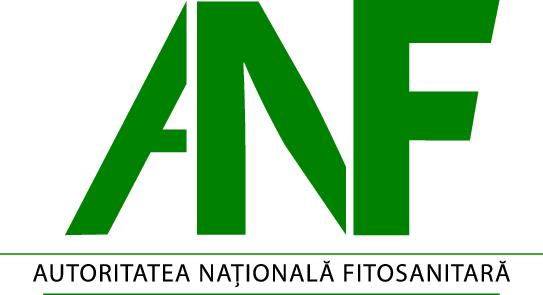 AUTORITATEA NAȚIONALĂ FITOSANITARĂOFICIUL FITOSANITAR BRAȘOV______________________________________________________________________________Str. Lânii, Nr. 47,                                                                                                                      Tel/Fax: 0268/ 440 001Brașov, Jud. Brașov                                                                                                               E-mail: ofbrasov@anfof.roNr. ……....  din..................…….....CEREREpentru înscrierea la cursul de instruire în scopul utilizării durabile a produselor de protecție a plantelorSubsemnatul(a)................................................................................................, domiciliat(ă) în ………………………........…………………………...................................... posesor/posesoare CI seria ............. nr. ............................, CNP: .............................................................................. telefon: …............................................., e-mail: ………………………………………………….., reprezentant al firmei ……………………………………………………………………………… solicit înscrierea la cursul de instruire:- inițială □  - suplimentară □ în scopul utilizării durabile a pro  duselor de protecție a plantelor pentru categoria :utilizator profesionist □distribuitor □consilier □	Anexez la prezenta cerere următoarele documente:	1. Copie buletin/carte de identitate;	2. Copie după actul de studiu.Declar pe propria răspundere că nu am suferit sancțiuni în legătură cu activitatea pentru care solicit certificatul și mi-am însușit dispozițiile legale cu privire la normele generale/speciale privind aplicarea tratamentelor fitosanitare.          Data:								Semnătura,………………….                                                                   ………………………………Participanții la curs de instruire inițială depun la sediul Oficiul Fitosanitar Brașov, cu minimum 10 zile înainte de începerea cursului, dosarul de înscriere cu următoarele documente:Cerere – tip de înscriere (anexa nr. 2 la Ord. nr. 1356/1343/51/2018 privind sistemul de instruire și certificare în scopul utilizării durabile a produselor de protecție a plantelor.Copie buletin / carte de identitateCopie diploma studii medii / diploma studii superioare, pentru utilizatorii profesioniști;Copie diploma studii medii / superioare in domeniul agricol, cu specializare în agricultură, horticultură și inginerie economică în agricultură; biologie, biochimie, silvicultură – pentru distribuitori;Copie diploma studii superioare, absolvite în domaniul agricol / horticol, pentru consilieri;Documentul prin care se face dovada achitării tarifului pentru eliberarea certificatului de formare profesională dobândit prin instruire.La depunerea dosarului, solicitatntul prezintă în original documentele mentionate mai sus.Solicitanții trebuie să aibă vârsta de minimum 18 ani împliniți.Tariful pentru eliberarea certificatului de formare profesională dobândit prin istruire în conformitate cu HG 23/2019 este de 193 lei.